Tengo el honor de transmitir a los Estados Miembros del Consejo la siguiente contribución recibida de la República Argelina Democrática y Popular.	Houlin ZHAO
	Secretario GeneralContribución de la República Argelina Democrática y PopularTEMAS PROPUESTOS PARA LAS CONSULTAS ABIERTAS DEL GRUPO DE TRABAJO 
DEL CONSEJO SOBRE CUESTIONES DE POLÍTICA PÚBLICA INTERNACIONAL RELACIONADAS CON INTERNET (GTC-Internet)PreámbuloAl no haberse llegado a un consenso sobre el tema de las próximas consultas abiertas, el Presidente del Grupo de Trabajo del Consejo sobre las cuestiones de política pública internacional relacionadas con Internet solicitó al Consejo su orientación para elegir el tema (Documento C19/51).PropuestaHabida cuenta de que ya se han abordado temas tales como los OTT y las cuestiones ligadas a la reducción de la brecha digital entre hombres y mujeres, proponemos que se elija un nuevo tema que aún no se ha tratado en este contexto, a saber, las Consecuencias y retos de la utilización generalizada de la inteligencia artificial en sus dimensiones ética, económica y tecnológica.1	¿Qué retos plantea la inteligencia artificial desde el punto de vista de la tecnología?2	¿Qué consecuencias puede tener la inteligencia artificial sobre la estructura del sector económico y financiero? 3	¿Cuáles son los problemas éticos que plantea la introducción de la inteligencia artificial en la vida diaria?4	¿Cuáles serán las consecuencias sociales inmediatas de la introducción de la inteligencia artificial en las distintas facetas de la vida cotidiana?5	¿Qué medios pueden preverse para regular la utilización de la inteligencia artificial en la vida cotidiana y garantizar la seguridad de las personas?______________Consejo 2019
Ginebra, 10-20 de junio de 2019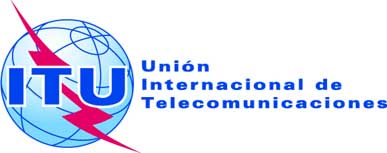 Punto del orden del día: PL 1.3Documento C19/84-S27 de mayo de 2019Original: francésNota del Secretario GeneralNota del Secretario GeneralCONTRIBUCIÓN DE LA REPÚBLICA ARGELINA DEMOCRÁTICA Y POPULARCONTRIBUCIÓN DE LA REPÚBLICA ARGELINA DEMOCRÁTICA Y POPULARTEMAS PROPUESTOS PARA LAS CONSULTAS ABIERTAS DEL GRUPO DE TRABAJO 
DEL CONSEJO SOBRE CUESTIONES DE POLÍTICA PÚBLICA INTERNACIONAL RELACIONADAS CON INTERNET (GTC-INTERNET)TEMAS PROPUESTOS PARA LAS CONSULTAS ABIERTAS DEL GRUPO DE TRABAJO 
DEL CONSEJO SOBRE CUESTIONES DE POLÍTICA PÚBLICA INTERNACIONAL RELACIONADAS CON INTERNET (GTC-INTERNET)ResumenEn esta contribución se proponen temas para las futuras consultas abiertas del GTC-Internet.Acción solicitadaArgelia invita al Consejo a tomar nota del contenido de esta contribución y a adoptar los temas propuestos para las consultas abiertas del GTC-Internet.____________ReferenciasDocumento C19/51